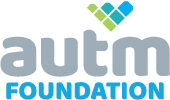 ATAIN Scholarship AwardThanks to the generous support of Access Technology Across Indiana (ATAIN), AUTM is proud to announce a special opportunity for employees or students affiliated with an Indiana research institution to participate in AUTM’s Central Region Meeting. Funds will be provided to pay for meeting registration, 2 night hotel stay and one year AUTM membership. Travel and meals are not included. Central Region AUTM Meeting June 21-24, 2020Omni Frisco Hotel, Frisco, Texas, USAhttps://autm.net/events/region-meetings/central-region/2020/event-infoParticipant CriteriaMust be a current employee (staff or faculty) or student of an Indiana research institutionAffiliated with research, technology transfer, industrial engagement, or entrepreneurial unit(s) within the Indiana research institutionA member of AUTM for five (5) years or lessSend proof of Indiana residency (i.e. driver license or equivalent) One page brief resume bioPlease complete the following form and email info@autmfoundation.com by May 4, 2020. Registration is limited so act fast!Name:  												Home Address:  											                                                                                                            City 		State 		Zip Institution:  												Address:  												                                                                                                            City 		State 		Zip Position / Title:  											Phone:  			  Email:  								Signature: 												